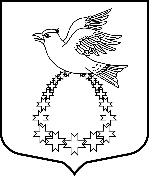 Администрациямуниципального образования «Вистинское  сельское поселение»муниципального образования «Кингисеппский муниципальный район»Ленинградской областиП О С Т А Н О В Л Е Н И Е11.07.2018 г.    № 102«Об утверждении комплексной схемы организации Дорожного движения в границах МО «Вистинское сельское поселение» МО «Кингисеппский муниципальный район» Ленинградской области» На основании Федерального закона от 29.12.2017 г. № 443-ФЗ «Об организации дорожного движения в Российской Федерации и внесении изменений в отдельные законодательные акты Российской Федерации», Федерального закона от 10.12.1995 г. № 196-ФЗ «О безопасности дорожного движения», Приказа Минтранса России от 26.12.2018 г. № 480 «Об утверждении Правил подготовки документации по организации дорожного движения» и Постановления Правительства РФ от 25.12.2015 г. № 1440 «Об утверждении требований к программам комплексного развития транспортной инфраструктуры поселений, городских округов», руководствуясь Уставом МО «Вистинское сельское поселение» МО «Кингисеппский муниципальный район» Ленинградской области» администрация МО «Вистинское сельское поселение»ПОСТАНОВЛЯЕТ:Утвердить Комплексную схему организации дорожного движения в границах МО «Вистинское сельское поселение» МО «Кингисеппский муниципальный район»  Ленинградской областиНастоящее Постановление вступает в силу с момента принятия и подлежит размещению на официальном  сайте МО «Вистинское сельское поселение».Контроль за исполнением настоящего постановления оставляю за собой. Заместитель главы администрацииМО «Вистинское сельское поселение»					И.Н. Сажина